Государственное бюджетное дошкольное образовательное учреждение детский сад №69 общеразвивающего вида с приоритетным осуществлением деятельности по физическому развитию детейКрасносельского района Санкт-ПетербургаИтоговое интегрированное занятиес использованием здоровьесберегающих технологий в подготовительной группе №7«Где спряталось Здоровье?»Подготовила и провелавоспитатель:Тронь Л.П.Санкт-Петербург 2023Цель: Закрепить о обобщить полученные знанияЗадачи: Познавательное развитие: развивать познавательный интерес, память, мышление, речь, умение рассуждать, делать умозаключение;Закреплять знания о свойствах воздуха и воды с опорой на исследовательские действия;Речевое развитие: развивать связную речь, память, наблюдательность, любознательность, внимание, мышление, творческое воображение, умение обобщать, продолжать закреплять умение детей читать короткие слова;Социально-коммуникативное развитие: закрепить умения рассуждать, делать умозаключение; закрепить знания у детей о здоровом образе жизниВоспитательные:Воспитывать дружеские отношения и умение работать в коллективе.Интеграция образовательных областей:• «Социально-коммуникативное развитие»,• «Познавательное развитие»,• «Физическое развитие»,• «Речевое развитие»,Методы и приемы: словесный, наглядный, практический.Здоровьесберегающие технологии: игротерапия, нейрогимнастика.Рассказ легенды, создание проблемной ситуации, беседы, философские рассуждения, словесная игра.Демонстрация презентации «В Цирке»Экспериментирование с детьми, рефлексияМатериалы и оборудование: Геометрические фигуры (треугольники), конверты с буквами(подсказки)Карта с природными зонами, фигуры животных.-ёмкости с водой, капсулы от киндер-сюрприза, коктейльные трубочки, фонарики, диски.-проектор, компьютер, презентация с заданиями. Экран.- Цилиндр Ход НОД.1. Организационный моментВ.: - Ребята, сегодня к нам пришли гости, давайте с ними поздороваемся.А знаете, ребята, мы ведь не просто поздоровались, сказали, «здравствуйте», это значит – мы здоровья пожелали.- Здравствуйте! – мы сказали человеку.- Здравствуй! – улыбнется он в ответ.И, наверное, не пойдет в аптеку,А здоровым будет много лет. - А давайте улыбнемся мы друг другу и нашим гостям.- Сегодня я хочу рассказать вам старинную легенду. (Присаживаются на стулья возле экрана)«Давным - давно на горе Олимп жили боги (слайд)Стало им скучно, и решили они создать человека. Стали решать, каким должен быть человек. Один из богов сказал: «Человек должен быть сильным».Другой сказал: «Человек должен быть здоровым».Третий сказал: «Человек должен быть умным».Но один бог сказал так: «Если все это будет у человека, он будет подобен нам». И решили боги спрятать главное, что есть у человека - здоровье. Стали думать – решать, куда бы его спрятать? Одни предлагали спрятать здоровье глубоко в синее море, другие высоко в горы. А один из богов предложил спрятать здоровье….В.: -Ребята, а вам интересно, куда спрятали здоровье боги? (Ответы детей) А куда предложил спрятать здоровье один из богов мы узнаем, если выполним все задания.За каждое задание мы получим подсказку, которая нам поможет ответить на вопрос в конце нашего занятия.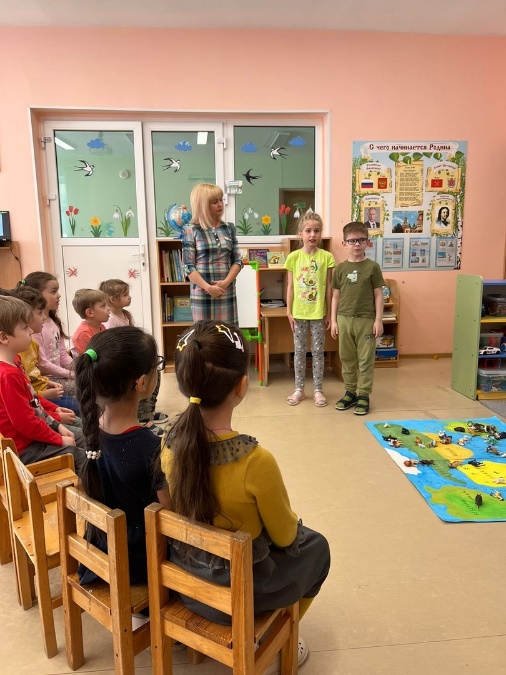 2. Игротерапия. На полу карта с природными зонами и частями света. (Арктика, Антарктика, Тундра, Лес, Степь, Африка, Австралия) Задание: расположить животных по своему месту обитанию. В.: Ребята, разве правильно что животные оказались в одном месте? Здесь есть ошибки? Мне кажется, здесь произошло бедствие. Какие вы знаете природные бедствия? (назвали). А как вы думаете, почему мне кажется, что здесь что-то не так? Что произошло?Д.: Все животные перепутались.(Дети расселяют всех животных по местам обитанияВ: Обезьянка благодарит, что оказалась в Африке и дарит вам подсказку3. Экспериментирование. Нас встречает профессор Чудаков. П.: -Здравствуйте ребята! Я очень рад видеть вас в своей лаборатории. Отгадайте загадку.Дождь прошел. Раздвинув тучи,К нам пробился солнца лучик.И буквально на глазахМост возник на небесах.Разноцветная дуга -Это в небе… (Радуга)П.: Ребята, а хотите, чтобы радуга появилась сейчас у нас здесь прямо в группе, да ещё и весной, ведь мы наблюдаем её только летом, когда тепло. Для этого нам понадобится обычный компьютерный диск и фонарик. Будем направлять на диск свет от фонарика, и приставлять диск к белому листу. (Профессор показывает сам, а после ребята выполняют эксперимент)П.: - А теперь задание на смекалку. Перед вами ёмкости с водой. В воде капсулы с подсказкой. Как с помощью этих предметов (камешков и трубочек), не касаясь капсулы руками извлечь её из ёмкости? (В воду кинуть камешков столько, чтобы вода оказалась на уровне отверстия. Затем, с помощью трубочек подуть на капсулу и загнать её в отверстие. Капсула выпадет.)Дети сами проводят эксперимент. П.: Молодцы ребята, справились с заданием, желаю вам дальнейших успехов. До свидания.Физминутка с использованием кинезиологии. Нейротерапия.В.: - Ребята пришло время отдохнуть. Встаньте в круг. 1.Возьмитесь правой рукой за левое ухо, а левой рукой – за правое. 2. Левой рукой возьмитесь за кончик носа, а правой рукой за левое ухо. Одновременно отпустите ухо и нос, хлопните в ладоши. Поменяйте положение рук с точностью до наоборот.3. Дотроньтесь правой рукой до левого плеча соседа.4.Возьмите своего товарища правой рукой за левую руку.5. Дотянитесь правым локтем до левой коленки. И левым локтем до правой коленки.4. Математика 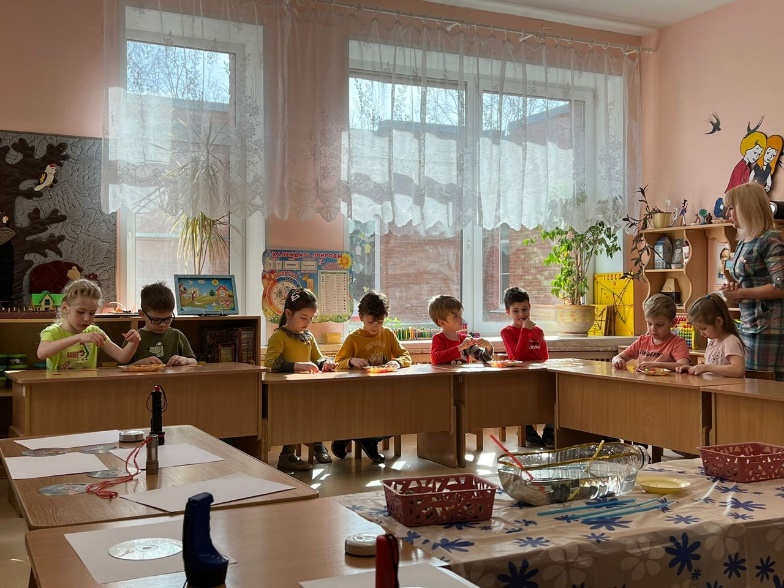 Воспитатель загадывает загадку.В.: Присмотрись, стоит ведро -Сверху крышка, снизу дно.Два кружка соединилиИ фигуру получили.Как же тело называть?Надо быстро отгадать. (Цилиндр).Ребята, посмотрите, какие фигуры лежат на партах? Д.: -Треугольники. В.: -А из треугольников можно сделать другие геометрические фигуры? Хотите попробовать? Тогда присаживайтесь за парты.-Соедините 2 треугольника. Что получилось? (Квадрат)-А теперь возьмите 4 треугольника. Какая фигура у вас получилась? (прямоугольник)- А теперь из 9 треугольников сделайте большой треугольник. В.: Молодцы, справились с заданием! А где же может прятаться подсказка? (В цилиндре, дети сами достают подсказку)В.: А кто же носит цилиндр? (Фокусник) Он приглашает нас на арену цирка. Внимание на экран! На экране показ презентации с заданиями. В конце презентации коробка, а в ней последняя подсказка.Обучение грамоте.Ребята открывают все конверты с подсказками – буквами. Из букв на магнитной доске составляют слово «ЧЕЛОВЕК»В.: -Сколько слогов в слове человек? (3 слога, определяем хлопками)Назовите ударную букву в слове «человек», ударный слог? Поставьте ударение.Какие звуки мы называем гласными? А какие согласными? Назовите и обозначьте фишкой соответствующего цвета звуки в слове «человек»Ч-согласный, мягкий.Е-гласныйЛ-согласный твёрдыйО- гласныйВ- согласный мягкийЕ-гласныйК-согласный твёрдый.Итог занятия. В: Ребята, давайте вернемся к началу занятия, где я вам рассказала легенду. (Слайд)  На какой вопрос мы должны были найти ответ?Д: где спряталось здоровье?- Теперь вы можете ответить на этот вопрос?    Ответы детей-  Где же прячется здоровье?Д: Здоровье спрятано и во мне, и в тебе, и в каждом из вас. (Здоровье спрятано в человеке).- Бог хотел предложить спрятать здоровье в самого человека.Так и живет человек с давних пор, пытаясь найти свое здоровье.-Ребята, а как вы думаете, что надо делать, чтобы сохранить своё здоровье?Рефлексия Вы такие молодцы Я желаю вам здоровья, если человек улыбается, он здоров. (Сделать улыбку) Частичка здоровья -наша улыбка. Передавайте улыбку и улыбнитесь друг другу.